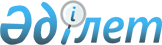 О признании утратившим силу Постановления акимата Баянаульского района от 22 мая 2015 года № 127/5 "Об утверждении методики ежегодной оценки деятельности административных государственных служащих корпуса "Б" исполнительных органов акимата Баянаульского района"Постановление акимата Баянаульского района Павлодарской области от 12 февраля 2016 года № 47/02      В соответствии со статьей 37 Закона Республики Казахстан "О местном государственном управлении и самоуправлении в Республике Казахстан", подпунктом 3 статьи 8 Закона Республики Казахстан "Об административных процедурах", акимат Баянаульского района ПОСТАНОВЛЯЕТ:

      1. Признать утратившим силу Постановление акимата Баянаульского района от 22 мая 2015 года № 127/5 "Об утверждении методики ежегодной оценки деятельности административных государственных служащих корпуса "Б" исполнительных органов акимата Баянаульского района" (зарегестрирован в регистре государственных нормативно-правовых актов под номером № 4533, опубликован в газете "Баянтау" в № 28 (10679) от 10 июля 2015 года).

      2. Контроль за исполнением данного постановления возложить на руководителя аппарата акима Баянаульского района Абылгазина К.К.


					© 2012. РГП на ПХВ «Институт законодательства и правовой информации Республики Казахстан» Министерства юстиции Республики Казахстан
				
      Аким района

Н. Күлжан
